              WARWICK TOWN COUNCIL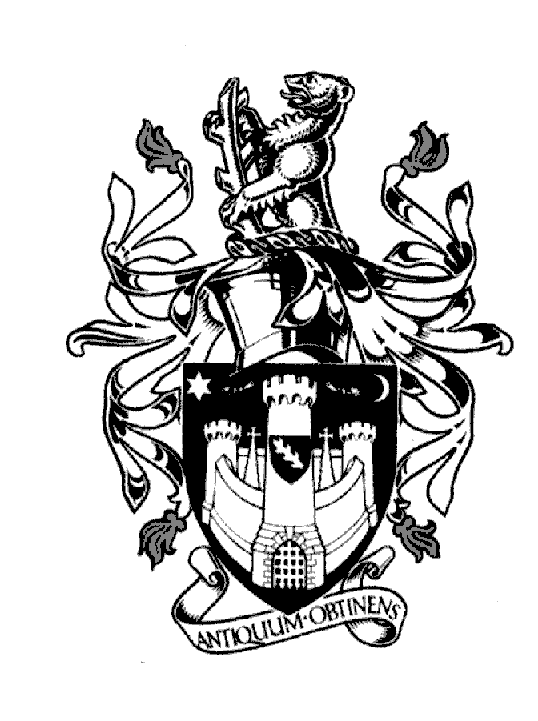 Court HouseJury StreetWARWICKCV34 4EWTel: 01926 411694      Jayne Topham        Town Clerk                                           PLANS COMMITTEENOTICE IS HEREBY GIVEN a meeting of the PLANS COMMITTEE of WARWICK TOWN COUNCIL will be held in the Council Chamber at the Court House, Jury Street, Warwick on THURSDAY 10th AUGUST 2023 commencing at 6.30pm.Committee Membership: Councillor Dave Skinner (Chair)Councillor Daniel Browne (Deputy Chair)Councillor Jackie D’ArcyCouncillor Kathleen GormanCouncillor Simon PargeterCouncillor Paul WightmanAGENDAApologiesDeclarations of Personal and Prejudicial Interests.    Members are reminded that they should declare the existence and nature of their personal      interests at the commencement of the relevant item (or as soon as the interest becomes    apparent).  If that interest is a prejudicial interest; the Member must withdraw from the room      unless one of the exceptions apply.Jane Wright - Chase Meadow Resident's Association – to speak on the application for new homes on land at Goggbridge Lane (ref W/23/0824)          4.   Review Decisions of the Local Planning Authority – attached to review.          5.   Planning Applications for Warwick - Schedule attached to review.          6.   Planning Appeal Decisions – attached to review, if any.          7.   Warwick District Council – Statement of Community Involvement (Updated)                 To discuss and note the updated WDC Statement of Community Involvement on which a public                  consultation is running until 29th August 2023.Katherine Geddes  Assistant Town Clerk – Warwick Town Council